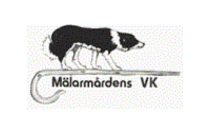 Protokoll fört vid möte i Mälarmårdens vallhundsklubb 18 augusti 2021Plats: Digitalt- TelefonmöteNärvarande: Mikaela Prim, Hans Wirström, Martina Nilsson, Jenny Öberg, Nina Sundelin, Sanna Engborg, Erica Rosendahl
§1 Mötets öppnas§2 Val av sekreterare och justeringsmanSekreterare – Erica RosendahlJusterare – Martina Nilsson
§3 Godkännande av dagordning Styrelsen godkänner dagordningen
§4 Föregående protokoll
§5 EkonomiTävlingarna går bra. Martina har ordnat med förmånliga reparationer av båda släpen, (nya däck samt byte av skiva till lilla släpet)Mikaela kollar upp vad vi får betalt för varje medlem (ordinarie) med SVAK.Finns utrymme för medlemsvård och inköp av medaljer, finare papper för diplom, eventuellt ett till pop-up tält, skruvdragare enligt budget.§6 MedlemsvårdKlubbmästerskap – Sanna la ut en fråga på facebook. 
Vi undersöker olika möjligheter.  Beslutar att sponsra unghunds-SM, unghunds-SM nöt och stora SM med anmälningsavgiften för en hund per förare / per arrangemang. (Sanna och Mikaela var inte deltagande i beslutet) Vi planerar en medlemsaktivitet, eventuellt i samband med KM §7 Beslut mellan styrelsemöten	Agnetha Fogelberg tackade för sig i IT ansvaret, Jenny och Sanna tog över ansvaret.
§8 TävlingarEn extra IK1 i Nynäshamn hos Sanna den 28 augusti.I november planeras IK1 och IK2 hos Nina. Mikaela har frågat Annelie Wallin om IK2 och VP. Sanna kollar med Sara Wallgren ang eventuellt VP
§9 InstruktörerSara Wallgren har gått klart steg 2.
§10 Övriga frågorInga övriga frågor
§11 Nästa möteÅterkommer med datum. Mötet avslutas  Justeras				Sekreterare